Литвиненко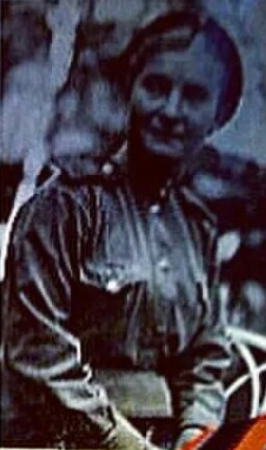  Екатерина Андреевна27.12.1925-28.10.2009Ефрейтор, телефонисткаБоевой путь в составе 865 отдельного линейного батальона связи Юго-Западного фронта, 3 Украинского фронта. Освобождали Украину, Румынию, Венгрию, Чехословакию от немецко-фашистских войск.Награждена орденом «Красной звезды», медаль «За Отвагу», «За боевые заслуги»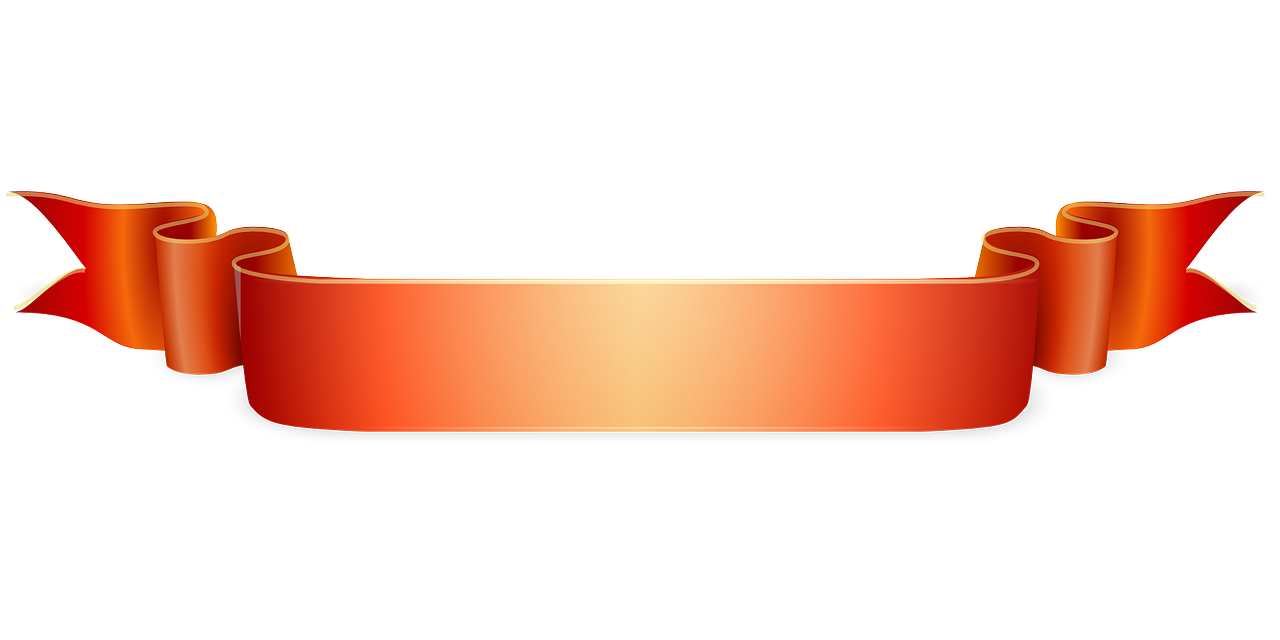 